Arbeitsbereich: Arbeitsplatz/Tätigkeiten: Stand: 16.03.2020Arbeitsbereich: Arbeitsplatz/Tätigkeiten: Stand: 16.03.2020Arbeitsbereich: Arbeitsplatz/Tätigkeiten: Stand: 16.03.2020Betriebsanweisungfür Arbeitsmittel 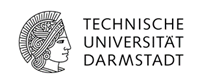 Anwendungsbereich  Anwendungsbereich  Anwendungsbereich  Anwendungsbereich  Anwendungsbereich  Anwendungsbereich  Anwendungsbereich  Anwendungsbereich  Anwendungsbereich  Allgemeine Regeln für das Arbeiten mit HandwerkzeugenAllgemeine Regeln für das Arbeiten mit HandwerkzeugenAllgemeine Regeln für das Arbeiten mit HandwerkzeugenAllgemeine Regeln für das Arbeiten mit HandwerkzeugenAllgemeine Regeln für das Arbeiten mit HandwerkzeugenAllgemeine Regeln für das Arbeiten mit HandwerkzeugenAllgemeine Regeln für das Arbeiten mit HandwerkzeugenAllgemeine Regeln für das Arbeiten mit HandwerkzeugenAllgemeine Regeln für das Arbeiten mit HandwerkzeugenGefahren für Mensch und UmweltGefahren für Mensch und UmweltGefahren für Mensch und UmweltGefahren für Mensch und UmweltGefahren für Mensch und UmweltGefahren für Mensch und UmweltGefahren für Mensch und UmweltGefahren für Mensch und UmweltGefahren für Mensch und Umwelt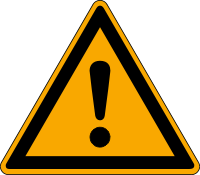 Handwerkzeuge niemals Zweckentfremden, da eine Gefährdung für die anwesenden Personen und die Umgebung besteht.Gefahr von durch sich quetschen, stoßen, prellen, stechen, reißen, schneiden oder klemmen.Handwerkzeuge niemals Zweckentfremden, da eine Gefährdung für die anwesenden Personen und die Umgebung besteht.Gefahr von durch sich quetschen, stoßen, prellen, stechen, reißen, schneiden oder klemmen.Handwerkzeuge niemals Zweckentfremden, da eine Gefährdung für die anwesenden Personen und die Umgebung besteht.Gefahr von durch sich quetschen, stoßen, prellen, stechen, reißen, schneiden oder klemmen.Schutzmaßnahmen und VerhaltensregelnSchutzmaßnahmen und VerhaltensregelnSchutzmaßnahmen und VerhaltensregelnSchutzmaßnahmen und VerhaltensregelnSchutzmaßnahmen und VerhaltensregelnSchutzmaßnahmen und VerhaltensregelnSchutzmaßnahmen und VerhaltensregelnSchutzmaßnahmen und VerhaltensregelnSchutzmaßnahmen und Verhaltensregeln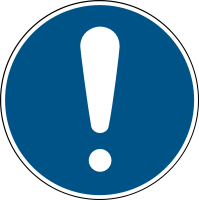 Vor Arbeitsbeginn hat der Benutzer vor der Benutzung die Handwerkzeuge einer Sichtprüfung zu unterziehen. Für die zu bearbeitenden Werkstoffe, bzw. Werkstücke geeignete Werkzeuge verwenden.Eine Zweckentfremdung des Werkzeugs ist nicht zulässig.Für die Lagerung von Werkzeugen müssen Werkzeugschränke, -schubladen, -taschen genutzt und bereitgestellt werden.Holzstiele müssen durch Stahlkeile befestigt sein.Bei Griffwerkzeugen (Feilen usw.) muss der Griff mit Metallzwingen fest eingesetzt sein.Für Arbeiten an elektrischen Anlagen sind nur isolierte Schraubendreher (VDE) zu verwenden.Werkzeuge dürfen nicht durch Rohre oder andere Werkzeuge verlängert werden.Schneid- und Stichbewegungen stets vom Körper weg ausführen.Spitze oder scharfe Handwerkzeuge nicht in Hosen- oder Jackentaschen tragenBeim Besteigen von Leitern Werkzeuge nicht in der Hand mitführen.Schraubenschlüssel dürfen nicht durch weitere Werkzeuge oder Rohre verlängert werden.Beim Einsatz von Schraubendrehern müssen die Größen bedarfsgerecht ausgewählt werden. Schraubendreher sind keine Stemmwerkzeuge.Schlagwerkzeuge wie Meißel, Körner usw. müssen glatte rundkantige Köpfe ohne Bart haben.Bei Meißel Arbeiten muss eine Schutzbrille und ggf. ein Meißelschutz benutzt werden.Vor Arbeitsbeginn hat der Benutzer vor der Benutzung die Handwerkzeuge einer Sichtprüfung zu unterziehen. Für die zu bearbeitenden Werkstoffe, bzw. Werkstücke geeignete Werkzeuge verwenden.Eine Zweckentfremdung des Werkzeugs ist nicht zulässig.Für die Lagerung von Werkzeugen müssen Werkzeugschränke, -schubladen, -taschen genutzt und bereitgestellt werden.Holzstiele müssen durch Stahlkeile befestigt sein.Bei Griffwerkzeugen (Feilen usw.) muss der Griff mit Metallzwingen fest eingesetzt sein.Für Arbeiten an elektrischen Anlagen sind nur isolierte Schraubendreher (VDE) zu verwenden.Werkzeuge dürfen nicht durch Rohre oder andere Werkzeuge verlängert werden.Schneid- und Stichbewegungen stets vom Körper weg ausführen.Spitze oder scharfe Handwerkzeuge nicht in Hosen- oder Jackentaschen tragenBeim Besteigen von Leitern Werkzeuge nicht in der Hand mitführen.Schraubenschlüssel dürfen nicht durch weitere Werkzeuge oder Rohre verlängert werden.Beim Einsatz von Schraubendrehern müssen die Größen bedarfsgerecht ausgewählt werden. Schraubendreher sind keine Stemmwerkzeuge.Schlagwerkzeuge wie Meißel, Körner usw. müssen glatte rundkantige Köpfe ohne Bart haben.Bei Meißel Arbeiten muss eine Schutzbrille und ggf. ein Meißelschutz benutzt werden.Vor Arbeitsbeginn hat der Benutzer vor der Benutzung die Handwerkzeuge einer Sichtprüfung zu unterziehen. Für die zu bearbeitenden Werkstoffe, bzw. Werkstücke geeignete Werkzeuge verwenden.Eine Zweckentfremdung des Werkzeugs ist nicht zulässig.Für die Lagerung von Werkzeugen müssen Werkzeugschränke, -schubladen, -taschen genutzt und bereitgestellt werden.Holzstiele müssen durch Stahlkeile befestigt sein.Bei Griffwerkzeugen (Feilen usw.) muss der Griff mit Metallzwingen fest eingesetzt sein.Für Arbeiten an elektrischen Anlagen sind nur isolierte Schraubendreher (VDE) zu verwenden.Werkzeuge dürfen nicht durch Rohre oder andere Werkzeuge verlängert werden.Schneid- und Stichbewegungen stets vom Körper weg ausführen.Spitze oder scharfe Handwerkzeuge nicht in Hosen- oder Jackentaschen tragenBeim Besteigen von Leitern Werkzeuge nicht in der Hand mitführen.Schraubenschlüssel dürfen nicht durch weitere Werkzeuge oder Rohre verlängert werden.Beim Einsatz von Schraubendrehern müssen die Größen bedarfsgerecht ausgewählt werden. Schraubendreher sind keine Stemmwerkzeuge.Schlagwerkzeuge wie Meißel, Körner usw. müssen glatte rundkantige Köpfe ohne Bart haben.Bei Meißel Arbeiten muss eine Schutzbrille und ggf. ein Meißelschutz benutzt werden.Vor Arbeitsbeginn hat der Benutzer vor der Benutzung die Handwerkzeuge einer Sichtprüfung zu unterziehen. Für die zu bearbeitenden Werkstoffe, bzw. Werkstücke geeignete Werkzeuge verwenden.Eine Zweckentfremdung des Werkzeugs ist nicht zulässig.Für die Lagerung von Werkzeugen müssen Werkzeugschränke, -schubladen, -taschen genutzt und bereitgestellt werden.Holzstiele müssen durch Stahlkeile befestigt sein.Bei Griffwerkzeugen (Feilen usw.) muss der Griff mit Metallzwingen fest eingesetzt sein.Für Arbeiten an elektrischen Anlagen sind nur isolierte Schraubendreher (VDE) zu verwenden.Werkzeuge dürfen nicht durch Rohre oder andere Werkzeuge verlängert werden.Schneid- und Stichbewegungen stets vom Körper weg ausführen.Spitze oder scharfe Handwerkzeuge nicht in Hosen- oder Jackentaschen tragenBeim Besteigen von Leitern Werkzeuge nicht in der Hand mitführen.Schraubenschlüssel dürfen nicht durch weitere Werkzeuge oder Rohre verlängert werden.Beim Einsatz von Schraubendrehern müssen die Größen bedarfsgerecht ausgewählt werden. Schraubendreher sind keine Stemmwerkzeuge.Schlagwerkzeuge wie Meißel, Körner usw. müssen glatte rundkantige Köpfe ohne Bart haben.Bei Meißel Arbeiten muss eine Schutzbrille und ggf. ein Meißelschutz benutzt werden.                    Verhalten bei Störungen und im Gefahrenfall	Notruf: (0) 112                    Verhalten bei Störungen und im Gefahrenfall	Notruf: (0) 112                    Verhalten bei Störungen und im Gefahrenfall	Notruf: (0) 112                    Verhalten bei Störungen und im Gefahrenfall	Notruf: (0) 112                    Verhalten bei Störungen und im Gefahrenfall	Notruf: (0) 112                    Verhalten bei Störungen und im Gefahrenfall	Notruf: (0) 112                    Verhalten bei Störungen und im Gefahrenfall	Notruf: (0) 112                    Verhalten bei Störungen und im Gefahrenfall	Notruf: (0) 112                    Verhalten bei Störungen und im Gefahrenfall	Notruf: (0) 112Schadhaftes Werkzeug sofort durch ein einwandfreies Werkzeug ersetzen Bei Schäden oder Mängeln Betreuer hinzuziehenSchadhaftes Werkzeug sofort durch ein einwandfreies Werkzeug ersetzen Bei Schäden oder Mängeln Betreuer hinzuziehenSchadhaftes Werkzeug sofort durch ein einwandfreies Werkzeug ersetzen Bei Schäden oder Mängeln Betreuer hinzuziehenSchadhaftes Werkzeug sofort durch ein einwandfreies Werkzeug ersetzen Bei Schäden oder Mängeln Betreuer hinzuziehenSchadhaftes Werkzeug sofort durch ein einwandfreies Werkzeug ersetzen Bei Schäden oder Mängeln Betreuer hinzuziehenSchadhaftes Werkzeug sofort durch ein einwandfreies Werkzeug ersetzen Bei Schäden oder Mängeln Betreuer hinzuziehen	Erste Hilfe	Notruf: (0) 112	Erste Hilfe	Notruf: (0) 112	Erste Hilfe	Notruf: (0) 112	Erste Hilfe	Notruf: (0) 112	Erste Hilfe	Notruf: (0) 112	Erste Hilfe	Notruf: (0) 112	Erste Hilfe	Notruf: (0) 112	Erste Hilfe	Notruf: (0) 112	Erste Hilfe	Notruf: (0) 112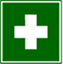 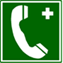 Bei allen Erste-Hilfe-Maßnahmen Selbstschutz beachten! Verletzten versorgen! Bei leichten Verletzungen in den Meldeblock eintragen und zentral archivieren!Bei schweren Verletzungen Notarzt rufen! Dokumentation des Unfalls!Ersthelfer hinzuziehen, Betreuer informieren, Arzt aufsuchen!ERSTHELFER:          Name:  ............................. Raum: ........................                                     Tel.: ...............................UNFALLARZT:	         Elisabethenstift, Landgraf-Georg-Str. 100,                                         Tel. Durchwahl: 403-2001Bei allen Erste-Hilfe-Maßnahmen Selbstschutz beachten! Verletzten versorgen! Bei leichten Verletzungen in den Meldeblock eintragen und zentral archivieren!Bei schweren Verletzungen Notarzt rufen! Dokumentation des Unfalls!Ersthelfer hinzuziehen, Betreuer informieren, Arzt aufsuchen!ERSTHELFER:          Name:  ............................. Raum: ........................                                     Tel.: ...............................UNFALLARZT:	         Elisabethenstift, Landgraf-Georg-Str. 100,                                         Tel. Durchwahl: 403-2001Bei allen Erste-Hilfe-Maßnahmen Selbstschutz beachten! Verletzten versorgen! Bei leichten Verletzungen in den Meldeblock eintragen und zentral archivieren!Bei schweren Verletzungen Notarzt rufen! Dokumentation des Unfalls!Ersthelfer hinzuziehen, Betreuer informieren, Arzt aufsuchen!ERSTHELFER:          Name:  ............................. Raum: ........................                                     Tel.: ...............................UNFALLARZT:	         Elisabethenstift, Landgraf-Georg-Str. 100,                                         Tel. Durchwahl: 403-2001Bei allen Erste-Hilfe-Maßnahmen Selbstschutz beachten! Verletzten versorgen! Bei leichten Verletzungen in den Meldeblock eintragen und zentral archivieren!Bei schweren Verletzungen Notarzt rufen! Dokumentation des Unfalls!Ersthelfer hinzuziehen, Betreuer informieren, Arzt aufsuchen!ERSTHELFER:          Name:  ............................. Raum: ........................                                     Tel.: ...............................UNFALLARZT:	         Elisabethenstift, Landgraf-Georg-Str. 100,                                         Tel. Durchwahl: 403-2001Bei allen Erste-Hilfe-Maßnahmen Selbstschutz beachten! Verletzten versorgen! Bei leichten Verletzungen in den Meldeblock eintragen und zentral archivieren!Bei schweren Verletzungen Notarzt rufen! Dokumentation des Unfalls!Ersthelfer hinzuziehen, Betreuer informieren, Arzt aufsuchen!ERSTHELFER:          Name:  ............................. Raum: ........................                                     Tel.: ...............................UNFALLARZT:	         Elisabethenstift, Landgraf-Georg-Str. 100,                                         Tel. Durchwahl: 403-2001Bei allen Erste-Hilfe-Maßnahmen Selbstschutz beachten! Verletzten versorgen! Bei leichten Verletzungen in den Meldeblock eintragen und zentral archivieren!Bei schweren Verletzungen Notarzt rufen! Dokumentation des Unfalls!Ersthelfer hinzuziehen, Betreuer informieren, Arzt aufsuchen!ERSTHELFER:          Name:  ............................. Raum: ........................                                     Tel.: ...............................UNFALLARZT:	         Elisabethenstift, Landgraf-Georg-Str. 100,                                         Tel. Durchwahl: 403-2001InstandhaltungInstandhaltungInstandhaltungInstandhaltungInstandhaltungInstandhaltungInstandhaltungInstandhaltungInstandhaltungInstandsetzung nur durch beauftragte und unterwiesene Personen.Instandsetzung nur durch beauftragte und unterwiesene Personen.Instandsetzung nur durch beauftragte und unterwiesene Personen.Instandsetzung nur durch beauftragte und unterwiesene Personen.Instandsetzung nur durch beauftragte und unterwiesene Personen.